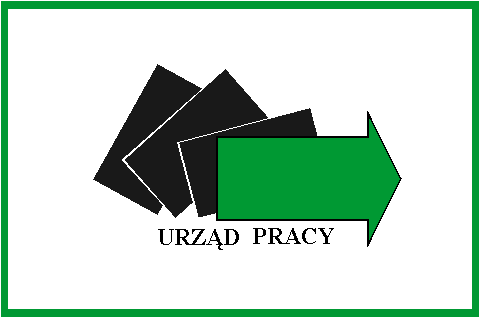 Powiatowy Urząd Pracy		w Chełmie ANALIZA SYTUACJI NA RYNKU PRACY 
W MIEŚCIE CHEŁM I  POWIECIE CHEŁMSKIMW  2016 ROKU                           Chełm, luty 2017 rokSPIS   TREŚCI:STAN  I  STRUKTURA  BEZROBOCIA W  2016 ROKU Poziom bezrobocia …………………………………………………………..4Struktura bezrobocia …………………………………………………………6REJESTRACJA  I  EWIDENCJA OSÓB BEZROBOTNYCH …….14 FORMY DZIAŁALNOŚCI  POWIATOWEGO URZĘDU PRACY 
W CHEŁMIE W 2016 ROKUUsługi rynku pracy …..…………………………………………………….17Instrumenty rynku pracy.…..………………………………………….…..22Programy lokalne .…………………………………………………………24FORMY POMOCY ADRESOWANE DO OSÓB BEZROBOTNYCH
 DO 30 ROKU ŻYCIA …………………………………………………25      PROJEKTY, PROGRAMY REALIZOWANE W 2016 ROKU Projekty realizowane przez PUP w Chełmie w ramach EFS..……… 27Programy specjalne. ……………………………………………………. 28Program Aktywizacja i Integracja ……………………………………… 29Działania partnerskie……………………………………………………. 30Finansowanie działalności PUP w Chełmie ………………………….. 32      PODSUMOWANIE............................................................................33 Gospodarka, demografia	Powiatowy Urząd Pracy w Chełmie swoim zasięgiem działania obejmuje miasto Chełm na prawach powiatu oraz powiat chełmski. Region chełmski położony jest we wschodniej części województwa lubelskiego. Powiat chełmski zajmuje obszar 1885 km2. W skład Powiatu wchodzą: Miasta: Rejowiec Fabryczny, Siedliszcze, Rejowiecgminy miejsko-wiejskie: Rejowiec, Siedliszczegminy wiejskie: Białopole, Chełm, Dorohusk, Dubienka, Kamień, Leśniowice, Rejowiec Fabryczny, Ruda Huta, Sawin, Wierzbica, Wojsławice, ŻmudźJednym z największych atutów powiatu chełmskiego jest bezpośrednie sąsiedztwo i bardzo dobre połączenie komunikacyjne z Ukrainą poprzez graniczne przejście drogowe  i kolejowe w Dorohusku. Powiat chełmski jest regionem o charakterze rolniczym. Posiada niewielkie szanse rozwoju
w obszarze przemysłu i produkcji oraz stosunkowo niską dynamikę inwestycji. Miasto Chełm jest miastem na prawach powiatu, zajmuje powierzchnię 35,28 km2. Zdecydowanie dominującą branżą 
w gospodarce Chełma jest handel i usługi. Innymi branżami na rynku chełmskim są: obsługa nieruchomości i firm, transport, gospodarka magazynowa i łączność, przemysł i budownictwo.  Większość funkcjonujących na lokalnym rynku pracy podmiotów gospodarczych to osoby fizyczne prowadzące własną działalność gospodarczą.Na terenie działania PUP w Chełmie według rejestru REGON w końcu grudnia 
2016 roku zarejestrowanych było 9641 podmiotów gospodarki narodowej 
/w mieście Chełm – 5840; w powiecie chełmskim – 3801/. W porównaniu do roku 
2015 liczba podmiotów w powiecie chełmskim wzrosła o 27 tj. 0,7 %, a w mieście Chełm zmniejszyła się o 3 tj. 0,05 %.Podobnie jak w latach poprzednich, zdecydowaną większość, czyli 9189 
tj. 95,3 % ogólnej liczby podmiotów, skupiał sektor prywatny, w którym 7119 to osoby fizyczne prowadzące działalność gospodarczą. Podmioty sektora publicznego w liczbie 
396 stanowiły 4,1 % zarejestrowanych ogółem podmiotów.Tabela 1. Podmioty gospodarki narodowej w latach 2015-2016Liczba ludności na dzień 30.06.2016 roku wyniosła w powiecie chełmskim
79239 osób, w mieście Chełm – 63949, łącznie 143188 osób. 
W porównaniu do roku 2015 liczba mieszkańców powiatu chełmskiego zmniejszyła się 
o 138 osób tj. 0,2 %, a miasta Chełm o 321 osób tj. 0,5 %.
Wśród ogółu mieszkańców miasta Chełm i powiatu chełmskiego przeważa ludność
w wieku produkcyjnym – 90343 , która stanowi 63,1 %. Ludność w wieku przedprodukcyjnym wynosi 24388 tj. 17,0 %, a w wieku poprodukcyjnym – 28457 osób tj. 19,9 %.Tabela 2. Ludność w latach 2015-2016*Dane Urzędu Statystycznego w Lublinie, brak danych na koniec 2016  r.I.  STAN I STRUKTURA  BEZROBOCIA  W 2016 ROKU    1. Poziom bezrobociaLiczba osób bezrobotnych zarejestrowanych w Powiatowym Urzędzie Pracy 
w Chełmie w dniu 31.12.2016 roku wyniosła 7896 /w powiecie chełmskim – 4834;
w mieście Chełm - 3062 /. W porównaniu do roku ubiegłego odnotowano spadek poziomu bezrobocia o 856 osób tj. 9,8 % /w powiecie chełmskim – o 381 osób 
tj.7,3 %; w  mieście Chełm – o 475 osób tj. 13,4 %/.Poziom i strukturę bezrobocia w układzie terytorialnym przedstawia załącznik nr 1, 2, 3.Tabela 3. Poziom bezrobocia w układzie terytorialnym – 31.12.2016 r.    Stopa bezrobocia - udział osób bezrobotnych w liczbie ludności 
                                                   aktywnej zawodowo.Według danych GUS stopa bezrobocia na koniec grudnia 2016 roku wyniosła
w powiecie chełmskim – 15,8 %; mieście Chełm – 12,8 %, w województwie lubelskim 
– 10,4  %; Polsce – 8,3 %. W odniesieniu do stanu sprzed roku wskaźnik bezrobocia zmniejszył się
w mieście Chełm o 2 punkty procentowe, a w powiecie chełmskim o 1,3 pkt.         Płynność bezrobociaPłynność bezrobocia – oznacza napływ do bezrobocia /nowo zarejestrowani/ 
i odpływ z bezrobocia  /wyrejestrowani/.W 2016 roku do ewidencji PUP w Chełmie napłynęło 10726 osób bezrobotnych /z powiatu chełmskiego - 6284; z miasta Chełm – 4442/. W porównaniu do analogicznego okresu roku ubiegłego napływ bezrobotnych zmniejszył się o 766 osób tj. 6,7 %. /w powiecie chełmskim – o 215 tj. 3,3 %; 
w mieście Chełm – o 551 osób tj. 11,0 %/.  Ponowne rejestracje stanowią 85,6 % ogółu nowo zarejestrowanych /w powiecie chełmskim – 85,4 %; w mieście Chełm – 85,8 %/. 
Tabela 4.  Napływ bezrobotnych w latach 2015-2016 Odpływ bezrobotnych	Od stycznia do grudnia 2016 roku z ewidencji wyłączono 11582 osoby bezrobotne
 tj. o 327 osób tj.2,7 % mniej niż w tym samym okresie roku ubiegłego. Z powiatu chełmskiego wyłączono 6665 osób tj. o 85 osób mniej – 1,3 %, z miasta Chełm 4917 osób
tj. o 242 osoby mniej – 4,7 %. Najwięcej osób wyłączono z powodu: podjęcia pracy – 4936 /42,6 % wyłączeń/, z tytułu niepotwierdzenia gotowości do pracy - 2502 osoby /21,6 %/. Dobrowolnie zrezygnowało ze statusu bezrobotnego – 1027 osób bezrobotnych /8,9 %/.  Tabela 5. Wyłączenia osób bezrobotnych z ewidencji urzędu pracy w 2015-2016 roku2. Struktura bezrobocia  2.1. KobietyWedług stanu na dzień 31.12.2016 roku liczba bezrobotnych kobiet zarejestrowanych
 w Powiatowym Urzędzie Pracy w Chełmie wyniosła 4327 /w powiecie chełmskim - 2650; 
w mieście Chełm - 1677 /. W porównaniu do stanu sprzed roku liczba bezrobotnych kobiet zmniejszyła się o 445 osób tj.9,3 % /w powiecie chełmskim – o 254 osoby tj. 8,7 %; w mieście Chełm o 191 osób tj.10,2 %/. Wskaźnik udziału kobiet w ogólnej liczbie bezrobotnych na koniec grudnia 2016 roku ukształtował się na poziomie 54,8 % /w powiecie chełmskim – 54,8 %; w mieście Chełm – 54,8 %/.  Wśród zarejestrowanych kobiet, będących w szczególnej sytuacji na rynku pracy dominują:  kobiety długotrwale pozostające bez pracy – 66,8 % /2892 osoby/,do 30 roku życia – 31,7 % /1371 osób/,posiadające co najmniej jedno dziecko do 6 roku życia – 29,0 % /1254/,kobiety w wieku powyżej 50 roku życia – 18,7 % /809/. Bezrobotne kobiety według wieku, poziomu wykształcenia           Tabela 6.  Struktura bezrobocia kobiet według wiekuBiorąc pod uwagę strukturę bezrobotnych kobiet według wieku należy stwierdzić, że  najwięcej kobiet jest w wieku 25-34 lata tj. 34,9 % ogółu zarejestrowanych kobiet /w powiecie chełmskim – 35,7 %; mieście Chełm – 33,7 %/, a następnie w wieku 35-44 lata /24,4 %/. Najmniejszą grupę stanowią kobiety w wieku 60 lat i więcej - 1,6 % /w powiecie chełmskim – 1,5 %; w mieście Chełm – 1,8 %/.   Tabela 7.  Struktura bezrobocia kobiet według poziomu wykształceniaWśród ogółu zarejestrowanych kobiet dominują kobiety z wykształceniem policealnym
i średnim zawodowym, które stanowią - 26,9 % /w powiecie chełmskim – 26,6 %; w mieście Chełm – 27,4 %/. Najmniejszą grupę stanowią kobiety posiadające wykształcenie średnie ogólnokształcące – 14,3% ogółu /w powiecie chełmskim – 13,1 %, w mieście Chełm – 16,1 %/.2.2. Osoby bezrobotne uprawnione do zasiłku           Na koniec grudnia 2016 roku zarejestrowanych było 760 osób bezrobotnych 
z prawem do zasiłku /w  powiecie chełmskim – 546; w mieście Chełm – 214/.  
Bezrobotni z prawem do zasiłku stanowili 9,6 % ogółu zarejestrowanych /w powiecie chełmskim 
– 11,3 %; w mieście Chełm – 7,0 %/.         W porównaniu do analogicznego okresu roku ubiegłego liczba osób bezrobotnych 
z prawem do zasiłku zmniejszyła się tylko w mieście Chełm – o 107 osób tj. 33,3 %. Natomiast
w powiecie chełmskim wzrosła o 231 osób tj. 73,3 %. 2.3. Bezrobotni bez prawa do zasiłku        Według stanu na dzień 31 grudnia 2016 roku liczba osób bezrobotnych bez prawa do zasiłku wyniosła 7136 /w powiecie chełmskim – 4288; w mieście Chełm – 2848/. Bezrobotni 
bez prawa do zasiłku stanowili 90,4 % ogółu /w powiecie – 88,7 %; w mieście Chełm – 93,0 %. 
W porównaniu do stanu sprzed roku liczba tych osób zmniejszyła się 
o 980 osób tj.12,1 % /w powiecie chełmskim o 612 osób tj.12,5 %; w mieście Chełm
- o 368 tj.11,4 %/.2.4. Bezrobotni zwolnieni z pracy z przyczyn dotyczących zakładu pracy            W dniu 31.12.2016 roku w ewidencji PUP w Chełmie pozostawały 343 osoby bezrobotne zwolnione z przyczyn dotyczących zakładu pracy /z powiatu  chełmskiego – 189 ; z miasta Chełm – 154/. Bezrobotni z winy zakładu pracy stanowili 4,3 % ogółu zarejestrowanych /w powiecie chełmskim – 3,9 %; w mieście Chełm – 5,0 %/.          W 2016 roku zwolnienia grupowe dokonał 1 zakład pracy zwalniając 45 osób.
  
2.5. Osoby bezrobotne według wieku, poziomu wykształcenia, czasu pozostawania
        bez pracy, stażu pracy      Tabela 8. Bezrobotni według wieku Z analizy struktury wieku wynika, że prawie połowa zarejestrowanych osób to ludzie młodzi, którzy nie przekroczyli 34 roku życia – 44,6 % /w powiecie chełmskim – 46,6 %;  w mieście Chełm – 41,3 %/. Dominującą grupę wiekową stanowią osoby od 25 do 34 roku życia – 30,8 % /w powiecie chełmskim – 30,5 %; w mieście Chełm - 31,4 %/. Najmniej bezrobotnych jest w wieku 60 i więcej lat - 5,3 %
 /w powiecie chełmskim  – 5,0 %; w mieście Chełm – 5,8 %/.Tabela 9. Bezrobotni według poziomu wykształcenia Pod względem poziomu wykształcenia przeważają bezrobotni z wykształceniem gimnazjalnym
i poniżej – 25,9 % oraz policealnym i średnim zawodowym - 25,2 %. W powiecie chełmskim dominują bezrobotni z wykształceniem gimnazjalnym i niższym – 30,2 % oraz zasadniczym zawodowym 
25,1 %. Natomiast w mieście Chełm największą grupę stanowią osoby z wykształceniem policealnym
 i średnim zawodowym 26,9 %. Najmniej bezrobotnych występuje z wykształceniem średnim ogólnokształcącym – 11,4 % /w powiecie chełmskim – 9,7 %; w mieście Chełm – 14,1 %/.Tabela 10.  Bezrobotni według czasu pozostawania bez pracyPod względem czasu pozostawania bez pracy najliczniejszą kategorię zarejestrowanych bezrobotnych stanowiły osoby pozostające bez pracy powyżej 24 miesięcy – 2262 osoby 
tj. 28,6 % /w powiecie chełmskim - 28,5 %; w mieście Chełm - 28,8 %/. Najmniej osób pozostaje 
w ewidencji do 1 miesiąca – 10,3 % /w powiecie chełmskim – 10,7 %; w mieście Chełm – 9,7 %/.Bezrobotni według stażu pracy Na koniec 2016 roku w ewidencji urzędu pracy dominowały osoby z niewielkim stażem pracy
/do 1 roku/ - 25,5 % /w powiecie  chełmskim  - 25,1 %;  w mieście Chełm – 26,3 %/. Natomiast najmniej osób bezrobotnych posiadało 30 letni i dłuższy staż pracy - 1,9 % /w powiecie chełmskim – 1,4 %; w mieście Chełm – 2,7 %/.  Tabela 11. Bezrobotni według stażu pracy2.6. Bezrobotni  niepełnosprawni i poszukujący pracy           Według stanu na dzień 31.12.2016 roku w ewidencji PUP w Chełmie pozostawało 512 osób niepełnosprawnych,  z tego z powiatu chełmskiego – 240 osób, z miasta Chełm – 272 osoby.W porównaniu do roku 2015 roku liczba osób niepełnosprawnych zmniejszyła się  o 56 osób
tj. 9,9 % /w powiecie chełmskim – o 32 osoby tj. 11,8 %; w mieście Chełm – o 24 osoby tj. 8,1 %/.
Tabela 12.  Stan bezrobotnych niepełnosprawnych i poszukujących pracy Tabela 13. Struktura osób niepełnosprawnych według stopni niepełnosprawności Wśród ogółu osób bezrobotnych niepełnosprawnych figurujących w rejestrach dominują osoby 
z lekkim stopniem niepełnosprawności - 76,6 %. W powiecie chełmskim stanowią 78,8 %; 
w mieście Chełm - 74,6 %. Natomiast wśród osób niepełnosprawnych poszukujących pracy przeważają osoby z umiarkowanym stopniem niepełnosprawności – 63,2 % / w powiecie  chełmskim – 63,8 %; w mieście Chełm – 62,7 %/.Tabela 14.  Niepełnosprawni według wieku  Najliczniejszą grupę wiekową wśród zarejestrowanych osób bezrobotnych niepełnosprawnych stanowią  osoby w wieku 55-59 lat – 25,1 %  / w powiecie chełmskim - 21,8%; w mieście 
Chełm – 28,3 %/. Wśród osób niepełnosprawnych poszukujących pracy dominują osoby w wieku
30-39 lat – 24,6 % /w powiecie chełmskim – 23,4 %; w mieście Chełm – 25,4 %/. Tabela 15.   Osoby  niepełnosprawne według poziomu wykształcenia Pod względem poziomu wykształcenia najliczniejszą grupę stanowią osoby bezrobotne niepełnosprawne z wykształceniem podstawowym i podstawowym nieukończonym – 34,9 %
/w powiecie chełmskim – 40,4 %/. W mieście Chełm dominują osoby z wykształceniem zasadniczym zawodowym -  30,2 %. Wśród zarejestrowanych niepełnosprawnych poszukujących pracy przeważają osoby z wykształceniem policealnym i średnim zawodowym - 30,7% /w mieście Chełm – 35,8 %/. Natomiast w powiecie chełmskim dominują osoby z wykształceniem zasadniczym zawodowym  – 27,7 %.  Tabela 16. Bezrobotni i poszukujący pracy według stopni niepełnosprawnościAnalizując strukturę osób niepełnosprawnych według rodzaju niepełnosprawności należy stwierdzić, że wśród bezrobotnych niepełnosprawnych dominują osoby z upośledzeniem narządu ruchu, które stanowią 23,4 %, z chorobami neurologicznymi – 16,1 %; oraz z chorobami psychicznymi – 11,6 %. Natomiast wśród niepełnosprawnych poszukujących pracy przeważają osoby z chorobami psychicznymi – 16,7 %; z chorobami neurologicznymi – 15,8 % z upośledzeniem narządu ruchu – 14,0 %. Bezrobotni będący w szczególnej sytuacji na rynku pracy Tabela 17. Zarejestrowani bezrobotni będący w szczególnej sytuacji na rynku pracy  
                     Wybrane kategorie bezrobotnych Bezrobotni  do 30 roku życia            Według stanu na dzień 31 grudnia 2016 roku w ewidencji PUP w Chełmie zarejestrowanych było 2335 osób bezrobotnych do 30 roku życia /z powiatu chełmskiego - 1531; z miasta Chełm – 804/. Stanowili oni 29,6 % ogółu zarejestrowanych bezrobotnych. W porównaniu do analogicznego okresu roku ubiegłego liczba tych osób zmniejszyła się o 429 tj. 15,5 %. Wśród zarejestrowanych bezrobotnych do 30 roku życia dominowały: osoby bezrobotne bez stażu pracy – 43,0 % /1004 osoby/,osoby z wykształceniem policealnym i średnim zawodowym – 27,8 % /649 osób/pozostający bez pracy od 1 do 3 miesięcy – 21,8 % /509 osób/. Tabela 18.  Bezrobotni do 30 roku życia według poziomu wykształceniaAnalizując strukturę osób bezrobotnych do 30 roku życia według poziomu wykształcenia należy stwierdzić, że największą grupę stanowią osoby z wykształceniem policealnym
i średnim zawodowym tj. 27,8 % oraz z wykształceniem gimnazjalnym i poniżej - 20,9 %. 
Natomiast najmniej osób figurowało z wykształceniem zasadniczym zawodowym – 10,9 %.Długotrwale bezrobotni            W dniu 31 grudnia 2016 roku w ewidencji urzędu pracy pozostawało 
4847 osób długotrwale bezrobotnych /tj. pozostające w rejestrach urzędów pracy łącznie przez okres ponad 12 miesięcy w okresie ostatnich dwóch lat/. Z powiatu chełmskiego zarejestrowanych było 3005 osób; z miasta Chełm – 1842. Osoby te stanowiły 61,4 % ogółu zarejestrowanych.
W odniesieniu do analogicznego okresu roku ubiegłego liczba długotrwale bezrobotnych  zmniejszyła się o 664 osoby tj. 12,0 % /w powiecie chełmskim – o 375 osób tj. 11,1 %; w mieście Chełm – o 289 osób tj. 13,6 %/. Tabela 19.  Długotrwale bezrobotni według poziomu wykształceniaBezrobotni powyżej 50 roku życia          Na koniec grudnia 2016 roku zarejestrowanych było 1970 osób bezrobotnych powyżej
50 roku życia /z powiatu chełmskiego – 1107; z miasta Chełm – 863/. 
Stanowili oni 24,9 % ogółu zarejestrowanych. W porównaniu do roku ubiegłego grupa tych osób zmniejszyła się o 118 osób tj. 5,7 % /w powiecie chełmskim – o 34 osoby tj. 3,0 %; w mieście Chełm – o 84 osoby tj. 8,9 %/.	Wśród zarejestrowanych bezrobotnych pow. 50 roku życia dominowały:osoby bezrobotne ze stażem pracy 10 – 20 lat /29,1 % - 584 osoby/,pozostający bez pracy pow. 24 miesięcy – 38,9 % /766 osób/,osoby z wykształceniem gimnazjalnym i niższym – 38,1 % /750 osób/. Tabela 20.  Bezrobotni pow. 50 roku życia według poziomu wykształceniaAnalizując poziom wykształcenia osób powyżej 50 roku życia należy stwierdzić, że niezmiennie zdecydowaną większość stanowią osoby z wykształceniem gimnazjalnym
i niższym - 38,1 %. Na drugiej pozycji uplasowały się osoby z wykształceniem zasadniczym zawodowym - 33,8 %. Najmniej osób legitymuje się wykształceniem wyższym - 2,5 %. II. REJESTRACJA I EWIDENCJA OSÓB BEZROBOTNYCHDo podstawowych zadań Działu Rejestracji i Świadczeń należy w szczególności:rejestrowanie i ewidencjonowanie zgłaszających się osób bezrobotnych 
i poszukujących pracy,przyznawanie i naliczanie zasiłków oraz innych świadczeń z tytułu bezrobocia finansowanych z Funduszu Pracy, EFS, PFRON,wydawanie decyzji o:-  przyznaniu i utracie statusu osoby bezrobotnej, -  przyznaniu stypendium stażowego, szkoleniowego, dodatku aktywizacyjnego,  
   stypendium za uczestnictwo w studiach podyplomowych,-  obowiązku zwrotu nienależnie pobranych świadczeń,-  wznowieniu postępowania,wydawanie zaświadczeń o okresach pobierania zasiłku, do stażu pracy, naliczania kapitału początkowego, do świadczeń emerytalno rentowych,sporządzanie dokumentacji zgłoszeniowej w zakresie ubezpieczeń zdrowotnych
i społecznych osób bezrobotnych /obsługa programu „Płatnik”/,współpraca z ZUS w zakresie koordynacji  dokumentów zgłoszeniowych, realizacja zadań wynikających z ustawy o podatku dochodowym od osób fizycznych,współpraca z Państwową Inspekcją Pracy w zakresie kontroli przestrzegania legalności zatrudnienia, innej pracy zarobkowej  i wykonywania działalności gospodarczej,współpraca z organami rentowymi w zakresie zaliczania pobranych świadczeń na poczet przyznanych przez organ rentowy świadczeń na podstawie ustawy
 o emeryturach i rentach z Funduszu Ubezpieczeń Społecznych,współpraca z instytucjami, organizacjami i urzędami w zakresie udostępniania danych osobowych zgodnie z ustawą o ochronie danych osobowych, generowanie i drukowanie informacji o dochodach PIT-11,przyznawanie i wypłacanie dodatków aktywizacyjnych,przyznawanie i wypłacanie stypendiów za okres uczestnictwa w studiach podyplomowych.W 2016 roku Powiatowy Urząd Pracy w Chełmie: Wydał  25308  decyzji dotyczących: statusu osoby bezrobotnej, prawa do pobierania zasiłku, z tytułu podjęcia zatrudnienia, niepotwierdzenia gotowości do pracy, dobrowolnej rezygnacji, decyzji do zwrotu z tytułu nienależnie pobranych świadczeń, wznowieniu postępowania, stypendium stażowego, szkoleniowego, stypendium na studia podyplomowe, dodatku aktywizacyjnego.Wydał 9100 informacji o statusie osoby bezrobotnej, ubezpieczeniu zdrowotnym 
oraz 3890  zaświadczeń o okresach pobierania zasiłku, stażu pracy, naliczania kapitału początkowego, do świadczeń emerytalno rentowych. Wygenerował i wydrukował 2497 informacje o dochodach PIT-11, przesyłając osobom bezrobotnym i przekazując do Urzędu Skarbowego.W 2016 roku w ramach Samorządowej Elektronicznej Platformy Elektronicznej /SEPI/ PUP w Chełmie wydał Ośrodkom Pomocy Społecznej w formie elektronicznej 
7160 zaświadczeń, dotyczących statusu osób bezrobotnych i poszukujących pracy. W wyniku internetowego system rejestracji osób bezrobotnych 
i poszukujących pracy  zarejestrowało się  661 osób.W 2016 roku do PUP w Chełmie wpłynęło 85 odwołań od wydanych decyzji,
z tego: 38 rozpatrzono we własnym zakresie, 47 przekazano do rozpatrzenia przez Wojewodę Lubelskiego.  Wypłacał zasiłki osobom bezrobotnym, stypendia stażowe, szkoleniowe, stypendia za okres uczestnictwa w studiach podyplomowych, przekazując należne świadczenia na indywidualne konta osób bezrobotnych. Ustalał uprawnienia i wypłacał dodatki aktywizacyjnePrzyznał 255 dodatków aktywizacyjnych dla osób bezrobotnych z prawem do zasiłku, które podjęły zatrudnienie z własnej inicjatywy. Świadczenia wypłacane są
w okresach miesięcznych po przedłożeniu zaświadczenia od pracodawcy. Współpracował z instytucjami, organizacjami i urzędami w zakresie udostępniania danych osobowych.  Udzielono odpowiedzi na 945 wniosków.Naliczał i odprowadzał składki na ubezpieczenie zdrowotne osób bez prawa 
do zasiłku.  III. FORMY DZIAŁALNOŚCI POWIATOWEGO URZĘDU PRACY
       W CHEŁMIE  W 2016 ROKU Zgodnie z przepisami znowelizowanej ustawy o promocji zatrudnienia i instytucjach rynku pracy w urzędach pracy wprowadzono zmiany polegające na stworzeniu funkcji doradcy klienta indywidualnego i instytucjonalnego, tym samym zwiększyła się liczba pracowników obsługujących
w sposób indywidualny klienta. Istotą funkcji Doradcy Klienta jest stała opieka nad klientem urzędu pracy. Przez klienta urzędu pracy rozumie się:osobę zarejestrowaną w urzędzie pracy jako bezrobotny lub poszukujący pracy,pracodawcę (w rozumieniu art. 2 ust.1 pkt. 25 ustawy) lub inny podmiot do którego mają zastosowanie przepisy ustawy stosowane do pracodawców, tzn. przedsiębiorcę (art. 39b ustawy), podmiot zainteresowany zatrudnieniem cudzoziemca (art. 2 ust. 1 pkt 21b ustawy), spółdzielnię rolniczą lub osobę fizyczną, o której mowa w art. 53 ustawy.Doradcy klienta indywidualnego zostali wyposażeni w narzędzie informatyczne - kwestionariusz do profilowania, mające  na celu ustalenie gotowości do pracy i oddalenia od rynku pracy. Doradca klienta z wykorzystaniem tego kwestionariusza ustala I, II i  III profil pomocy. Do poszczególnych profili pomocy, zgodnie z w/w ustawą,  przyporządkowane są formy pomocy, tj. usługi i instrumenty rynku pracy finansowane ze środków Funduszu Pracy, Europejskiego Funduszu Społecznego.Według stanu na dzień 31 grudnia 2016 roku - 7181 osobom bezrobotnym przyporządkowano profil pomocy /z powiatu chełmskiego – 4394; z miasta Chełm – 2787/. Proces ten trwa na bieżąco, każda osoba bezrobotna niezwłocznie po rejestracji  powinna mieć ustalony profil pomocy. Tabela 21. Bezrobotni z ustalonym profilem pomocy według stanu na dzień 31.12.2016 r. Doradca klienta w terminie 60 dni od ustalenia profilu ma obowiązek przygotowania, przy udziale bezrobotnego lub poszukującego pracy, Indywidualnego Planu Działania. IPD przygotowywane 
są na bieżąco. Doradca klienta ma także zwiększoną częstotliwość kontaktów z klientem, z 90 dni
na 60 dni. Częsty kontakt z klientem powinien przyczynić  się do zwiększenia skuteczności pomocy.Ponowne rejestracje powodują konieczność ustalenia ponownego profilu pomocy.1. Usługi rynku pracy              Podstawowymi usługami rynku pracy są: pośrednictwo pracy, organizacja szkoleń, poradnictwo zawodowe.   Pośrednictwo pracy  Powiatowy Urząd Pracy w Chełmie systematycznie rozwija współpracę  z pracodawcami. Nawiązywaniem kontaktów z pracodawcami, promocją usług Urzędu i pozyskiwaniem 
ofert pracy zajmują się pracownicy z funkcją doradcy klienta instytucjonalnego. 
W 2016 roku doradcy klienta instytucjonalnego nawiązali 5165 kontaktów z pracodawcami, 
w wyniku których pozyskali 274 nowych pracodawców do współpracy.  
W okresie I-XII 2016 roku do Powiatowego Urzędu Pracy w Chełmie wpłynęło
5001 ofert pracy /z powiatu chełmskiego – 1836; z miasta Chełm – 2736/.  Spoza terenu działania PUP pozyskano 429 miejsc pracy.  W porównaniu do analogicznego okresu roku ubiegłego ogólna liczba ofert pracy zwiększyła się o 990 osób tj. 24,7 %. Spośród ogółu zgłoszonych ofert, miejsca pracy subsydiowanej stanowiły – 51,8 %; niesubsydiowanej – 48,2 %. Pracodawcy najczęściej poszukiwali: doradców finansowych, doradców klienta, księgowych z doświadczeniem, przedstawicieli handlowych, sprzedawców, fryzjerów, kucharzy, kelnerów, magazynierów, kierowców samochodu ciężarowego, mechaników pojazdów samochodowych, robotników gospodarczych, pomocniczych robotników budowlanych, murarzy, zbrojarzy, stolarzy.   Tabela 22. Zestawienie wolnych miejsc pracy i miejsc aktywizacji zawodowej Pośrednictwo pracy EURES	Zgodnie z Rozporządzeniem Ministra Pracy i Polityki Społecznej z dnia 14 maja 2014 r.
w sprawie szczegółowych warunków realizacji oraz trybu i sposobów prowadzenia usług rynku pracy Powiatowy Urząd Pracy w Chełmie realizuje pośrednictwo pracy w ramach sieci EURES dla osób bezrobotnych poprzez:1) przyjmowanie z wojewódzkiego urzędu pracy zagranicznych ofert pracy przekazywanych
    w języku polskim, z logo sieci EURES;2) upowszechnianie zagranicznych ofert pracy w języku polskim, z logo sieci EURES. 	W 2016 roku udostępniano oferty pracy w ramach EURES na stronie internetowej PUP
w Chełmie oraz na tablicach informacyjnych. Z pośrednictwa pracy EURES skorzystało bezpośrednio 769 osób bezrobotnych i poszukujących pracy. W ramach międzynarodowego pośrednictwa pracy EURES występowały oferty w następujących krajach: Holandii, Hiszpanii, Niemczech, Czechach, Wielkiej Brytanii, Norwegii, Irlandii. Najczęściej była to praca w zawodach: kierowca samochodu ciężarowego, kelner, piekarz, cukiernik, pracownik produkcji, recepcjonista, elektromonter, pomocnik magazyniera, pracownik montażu, elektryk budowlany, spawacz, opiekun osób starszych, pracownik do zbioru owoców.Organizacja szkoleń   Szkolenia to pozaszkolne zajęcia mające  na celu uzyskanie, uzupełnienie lub doskonalenie umiejętności lub kwalifikacji zawodowych potrzebnych do wykonywania pracy. Szkolenia są procesem, który przeciwdziała dezaktualizacji posiadanych umiejętności i kwalifikacji, szczególnie w odniesieniu do wymagań stawianych przez pracodawców. Szkolenia realizowane są w formie szkoleń grupowych oraz na wniosek osoby uprawnionej.W 2016 roku Powiatowy Urząd Pracy w Chełmie skierował na szkolenia
397 osób bezrobotnych /z powiatu chełmskiego - 222 osoby, z miasta Chełm – 175 osób/.  Na szkolenia na wniosek osoby uprawnionej skierowano 103 osoby bezrobotne oraz 
6 osób poszukujących pracy. Osoby te wskazały celowość szkolenia bądź dołączyły oświadczenie przyszłego pracodawcy o zamiarze powierzenia osobie bezrobotnej pracy po ukończeniu szkolenia lub oświadczenie o zamiarze rozpoczęcia działalności gospodarczej po jego ukończeniu.Były to między innymi szkolenia z zakresu:usług transportowych:kurs prawa jazdy kat. C+E, D,Tkwalifikacja wstępna przyspieszona w zakresie prawa jazdy kat. C, Dkurs dokształcający początkowy dla kierowców przewożących towary niebezpiecznekurs prawa jazdy kat. C+E z modułem kwalifikacji wstępnej przyspieszonej w zakresie
  prawa jazdy kat. C, C+Ekurs prawa jazdy kat. D do B z modułem kwalifikacji wstępnej przyspieszonej 
  w zakresie prawa jazdy kat. Dkurs prawa jazdy kat. C z modułem kwalifikacji wstępnej przyspieszonej w zakresie
prawa jazdy kat. C szkolenie okresowe w zakresie prawa jazdy kat. C lub Dkurs na stanowisko nastawniczy, manewrowy lub zwrotniczy operatorów maszyn do robót ziemnych:operator żurawi przenośnychoperator wielozadaniowych nośników osprzętów operator koparkoładowarki (wszystkie typy) kl.IIIoperator koparki jednonaczyniowej kl.IIIoperator ładowarki jednonaczyniowej kl.IIIspawania spawanie blach i rur metodą TIG – 141 z egzaminem TÜVspawania w osłonie gazów metodą MAG, TIGspawanie blach spoinami czołowymi, spawanie rur spoinami czołowymi, spawanie rur pozycja HL 045, metodą TIG-141 – stal ferrytycznaopieki zdrowotnejprzeszkolenie pielęgniarek podejmujących wykonywanie zawodu po przerwie 
w wykonywaniu zawodu dłuższej niż 5 lat w okresie ostatnich 6 lat,przeszkolenie położnej podejmującej wykonywanie zawodu po przerwie w wykonywaniu zawodu dłuższej niż 5 lat w okresie ostatnich 6 lat oraz piły mechaniczne do ścinki drzew ( wszystkie typy) kl. III, szkolenie ratowników wodnych zgodnie z art. 2 ust. 5 ustawy z dnia 18 sierpnia 2011 – o bezpieczeństwie osób przebywających na obszarach wodnych (Dz. U. nr 28 poz. 1240), kurs fryzjerski szyty na miarę, kurs instruktora sportu – pływanie, kurs na patent sternika motorowodnego, instruktor Squasha, kurs instruktora nauki jazdy, technolog robót wykończeniowych w budownictwie. W ramach środków pozostających w dyspozycji Powiatowego Urzędu Pracy w Chełmie zorganizowano szkolenie „ABC Przedsiębiorczości” dla osób bezrobotnych zamierzających rozpocząć działalność gospodarczą. Z tej formy wsparcia skorzystały 143 osoby, w tym 54 osoby
do 30 roku życia w ramach projektu  „Aktywizacja osób młodych pozostających bez pracy
w powiecie chełmskim i mieście Chełm (II)” w ramach Programu Operacyjnego Wiedza Edukacja Rozwój 2014 – 2020. W ramach projektu „Nowy start - lepsze jutro (II)”, Oś Priorytetowa 9 Rynek Pracy Regionalnego Programu Operacyjnego Województwa Lubelskiego na lata 2014-2020 w 2016 roku
ze szkoleń grupowych skorzystało 136 osób:KucharzPiły mechaniczne do ścinki drzew ( wszystkie typy) kl. IIIZagęszczarki i ubijaki wibracyjne  ( wszystkie typy) kl. IIIPrzecinarki do nawierzchni dróg ( wszystkie typy) kl. IIICukiernikECDL - Europejski Certyfikat Umiejętności Komputerowych Operator żurawia przenośnego HDSKurs początkowy dla kierowców przewożących towary niebezpieczne (ADR)Kierowca wózków jezdniowych z napędem mechanicznymStudia PodyplomoweStudia Podyplomowe – są jedną z form podnoszenia kwalifikacji osób posiadających wykształcenie wyższe, za które Powiatowy Urząd Pracy w Chełmie na wniosek osoby zainteresowanej może sfinansować koszty należne organizatorowi studiów. Pierwszeństwo w finansowaniu studiów mają osoby bezrobotne, które przedłożą uprawdopodobnienie zatrudnienia po zakończeniu studiów lub osoby zatrudnione w wieku pow. 45 lat. Maksymalna kwota finansowania wynosi 5000 złotych. Dodatkowo w okresie nauki wypłacane jest stypendium z tytułu realizacji studiów podyplomowych. W 2016 roku dofinansowanie kosztów studiów podyplomowych otrzymało
36 osób /14 osób bezrobotnych; 22 poszukujących pracy/. Były to takie kierunki studiów jak: wycena nieruchomości, bezpieczeństwo narodowe i zarządzanie kryzysowe, przygotowanie pedagogiczne, edukacja wczesnoszkolna i przedszkolna z elementami terapii pedagogicznej, edukacja i rehabilitacja osób z niepełnosprawnością intelektualną – oligofrenopedagogika, pedagogika resocjalizacyjna z socjoterapią, transport – spedycja - logistyka, edukacja przedszkolna z językiem angielskim, dietetyka, poradnictwo zawodowe, bibliotekoznawstwo i informacja naukowa, administracja publiczna, logopedia, nauczanie geografii, doradztwo zawodowe.Poradnictwo  zawodowe Poradnictwo zawodowe jest to pomoc osobom bezrobotnym i poszukującym pracy, które mają  trudności w wyborze zawodu, zatrudnienia, kierunku kształcenia  lub szkolenia zawodowego. 
W ramach poradnictwa zawodowego wyróżniamy poradnictwo indywidualne
i grupowe.  Poradnictwo indywidualne – polega na bezpośrednim kontakcie z doradcą zawodowym. 
W czasie rozmowy z doradcą określany jest potencjał zawodowy, zainteresowania, zdolności
i umiejętności osoby bezrobotnej oraz planowana ścieżka rozwoju zawodowego. Poradnictwem indywidualnym w 2016 roku objęto  533 osoby /z powiatu chełmskiego – 315; z miasta Chełm -  218 osób/. Przeprowadzono 964 rozmowy doradcze /z powiatu – 578; z miasta Chełm – 386/.
Poradnictwo grupowe – realizowane jest w formie zajęć grupowych, mających na celu aktywizację
i przygotowanie do rozwiązywania problemów zawodowych. W grupowych poradach zawodowych udział wzięły 202  osoby /z powiatu chełmskiego – 134; z miasta Chełm – 68 osób/.   Indywidualną informacją zawodową objęto 334 osoby /z powiatu - 198; z miasta Chełm 136 osób/,
Z grupowej informacji zawodowej skorzystały 444 osoby /z powiatu – 249; z miasta Chełm - 195/.Indywidualny Plan DziałaniaZmieniające się warunki na rynku pracy coraz częściej wskazują, 
że znalezienie pracy wymaga złożonego i dobrze zaplanowanego działania. 
Indywidualny Plan Działania stwarza możliwość podjęcia działań dostosowanych do sytuacji zawodowej osób bezrobotnych, czego efektem jest zwiększenie szans na rynku pracy. Przygotowanie IPD polega na ustaleniu i uzgodnieniu działań oferowanych przez urząd, 
a także działań zadeklarowanych do samookreślonego wykonania.W 2016 roku doradcy zawodowi i doradcy klienta przygotowali 11197 indywidualnych planów działania dla osób bezrobotnych oraz poszukujących pracy /z powiatu chełmskiego – 6597;
z miasta Chełm – 4600/.  Środki Krajowego Funduszu Szkoleniowego na kształcenie ustawiczne pracowników
i pracodawców   Krajowy Fundusz Szkoleniowy, w skrócie KFS, jest zasilany poprzez przeznaczenie części składki odprowadzanej przez pracodawców na Fundusz Pracy na wsparcie kształcenia 
ustawicznego podejmowanego z inicjatywy lub za zgodą pracodawcy. 
Celem utworzenia KFS jest zapobieganie utracie zatrudnienia przez osoby pracujące
 z powodu kompetencji nieadekwatnych do wymagań dynamicznie zmieniającej się gospodarki. Zwiększenie inwestycji w potencjał kadrowy powinno poprawić zarówno pozycję firm jak i samych pracowników na konkurencyjnym rynku pracy.W 2016 roku środki Krajowego Funduszu Szkoleniowego przeznaczone były na następujące priorytety:Wsparcie zawodowe kształcenia ustawicznego, tj. pozostającego w bezpośrednim związku
z branżą lub zawodem, mającego na celu uzyskanie lub uaktualnienie kompetencji do celów zawodowych;Wsparcie kształcenia ustawicznego pracowników, którzy mogą udokumentować wykonywanie przez co najmniej 15 lat prac w szczególnych warunkach lub o szczególnym charakterze,
a którym nie przysługuje prawo do emerytury pomostowej;Wsparcie młodych, nowozatrudnionych pracowników na podstawie umów, o których mowa w art. 150 f ust. 1 ustawy o promocji zatrudnienia i instytucjach rynku pracy. (tj. umów, na podstawie których Urząd refunduje pracodawcy lub przedsiębiorcy przez okres 12 miesięcy część kosztów poniesionych na wynagrodzenia, nagrody oraz składki na ubezpieczenia społeczne skierowanych bezrobotnych do 30 roku życia).Natomiast środki rezerwy Krajowego Funduszu Szkoleniowego w 2016 roku kierowane były 
na następujące priorytety:wsparcie kształcenia ustawicznego w branżach/ zawodach, gdzie pracodawcy oferują miejsca pracy i jednocześnie zgłaszają trudności z zatrudnianiem pracowników;wsparcie kształcenia ustawicznego w branży transportowej w zawodach: kierowcy samochodów ciężarowych i ciągników siodłowych, maszyniści kolejowi oraz w branży usług opiekuńczych;wsparcie kształcenia ustawicznego w branżach / przedsiębiorstwach restrukturyzowanych, 
np. w branży górnictwa węglowego, w celu utrzymania zatrudnienia;wsparcie kształcenia ustawicznego osób niepełnosprawnych w celu utrzymania zatrudnienia;O dofinansowanie kosztów kształcenia ustawicznego mogą wystąpić wszyscy pracodawcy. Nie ma znaczenia, na jaki rodzaj umowy o pracę zatrudnieni są pracownicy korzystający 
z kształcenia wspieranego środkami KFS, a także, czy jest to praca na pełen czy część etatu. 
Ponadto pracodawca jako osoba pracująca może skorzystać z kształcenia ustawicznego finansowanego przez KFS na takich samych zasadach jak jego pracownicy.Środki KFS można przeznaczyć na:określenie potrzeb pracodawcy w zakresie kształcenia ustawicznego w związku 
z ubieganiem się o sfinansowanie tego kształcenia ze środków KFS,kursy i studia podyplomowe realizowane z inicjatywy pracodawcy lub za jego zgodą,egzaminy umożliwiające uzyskanie dyplomów potwierdzających nabycie umiejętności, kwalifikacji lub uprawnień zawodowych,badania lekarskie i psychologiczne wymagane do podjęcia kształcenia lub pracy zawodowej po ukończonym kształceniu,ubezpieczenie od następstw nieszczęśliwych wypadków w związku z podjętym kształceniem.W ramach KFS możliwe jest sfinansowanie:do 80% kosztów kształcenia ustawicznego, nie więcej jednak niż do wysokości 300% przeciętnego wynagrodzenia w danym roku na jednego uczestnika,do 100% kosztów kształcenia ustawicznego – jeśli wnioskodawca należy do grupy mikroprzedsiębiorców,  nie więcej jednak niż do wysokości 300% przeciętnego wynagrodzenia w danym roku na jednego uczestnika (mikroprzedsiębiorca to przedsiębiorca, który zatrudnia mniej niż 10 pracowników, a jego roczny obrót lub  całkowity bilans roczny nie przekracza
2 mln EURO).W 2016 roku 124 pracodawców otrzymało środki z Krajowego Funduszu Szkoleniowego
na kształcenie ustawiczne pracowników i pracodawcy (z miasta Chełm - 88,
z powiatu chełmskiego - 36 pracodawców). Działaniami objęto łącznie 817 osób /z miasta Chełm – 552, z powiatu chełmskiego – 265 osób/.2. Instrumenty rynku pracy    	W  2016 roku Powiatowy Urząd Pracy w Chełmie utworzył 3207 miejsc aktywizacji zawodowej /w powiecie chełmskim – 1625; w mieście Chełm – 1517/. 
Poza zasięgiem działania urzędu zorganizowano 65 miejsc. Największym zainteresowaniem cieszyły się staże, szkolenia, refundacja kosztów wynagrodzenia osób bezrobotnych do 30 roku życia, roboty publiczne, prace społecznie użyteczne. W porównaniu do stanu sprzed roku liczba form aktywizacji zawodowej zwiększyła się o 26,0 %.Tabela 23.  Zestawienie form aktywizacji zawodowej osób bezrobotnych w latach 2015-20162.1.  Prace interwencyjnePrace interwencyjne to wsparcie finansowe pracodawcy w zamian za zatrudnienie osoby bezrobotnej. Celem prac interwencyjnych jest pomoc w zatrudnieniu osób bezrobotnych będących
w szczególnej sytuacji na rynku pracy.W 2016 roku utworzono 119 miejsc pracy interwencyjnej dla osób bezrobotnych 
/w powiecie chełmskim - 49; w mieście Chełm – 65/, 5 miejsc poza zasięgiem działania PUP. Miejsca prac interwencyjnych organizowano głównie w zawodach: pracownik administracyjny, księgowa, sprzedawca, robotnik budowlany,  garmażer, konserwator, tapicer, woźna, ogrodnik terenów zieleni, wychowawca, doradca klienta, pakowacz, pomoc nauczyciela, pokojowa, mechanik pojazdów samochodowych.2.2. Roboty publiczne          Roboty publiczne – mogą być organizowane przez gminy, organizacje pozarządowe statutowo zajmujące się problematyką: ochrony środowiska, kultury, oświaty, kultury fizycznej
i turystyki, opieki zdrowotnej, bezrobocia oraz pomocy społecznej, a także spółki wodne i ich związki, jeżeli prace te są finansowane lub dofinansowane ze środków samorządu terytorialnego, budżetu państwa, funduszy celowych, organizacji pozarządowych, spółek wodnych i ich związków. 
Od 1.07.2014 roku roboty publiczne mogą być również organizowane przez powiaty z wyłączeniem prac wykonywanych w urzędach pracy.	 W 2016 roku zorganizowano 191 miejsc pracy w ramach robót publicznych
 /w powiecie chełmskim – 160; w mieście Chełm – 31/.         2.3. Staże         Staż – to nabywanie przez bezrobotnego umiejętności praktycznych do wykonywania pracy przez wykonywanie zadań w miejscu pracy bez nawiązywania stosunku pracy
z pracodawcą.          W analizowanym okresie zorganizowano ogółem 1492 miejsca staży, z tego 
w ramach: Europejskiego Funduszu Społecznego – 699 miejsc; Funduszu Pracy – 757;  PFRON – 36. W powiecie chełmskim utworzono 490 miejsc staży, w mieście Chełm – 946.
Poza zasięgiem działania PUP w Chełmie zorganizowano 56 miejsc staży.
Najwięcej miejsc staży zorganizowano w zawodach: pracownik biurowy, pracownik administracyjny, urzędnik podatkowy, animator kultury, fizjoterapeuta, sprzedawca, asystent nauczyciela
w przedszkolu, fryzjer, kosmetyczka, krawiec, kucharz, barman, cukiernik, pomoc kuchenna, opiekunka dziecięca, robotnik gospodarczy, magazynier, obuwnik szwacz.  2.4. Jednorazowe środki na  podjęcie działalności gospodarczej Jednorazowe środki na podjęcie działalności gospodarczej (tzw. dotacje) 
to instrument rynku pracy skierowany do osób bezrobotnych, zainteresowanych rozpoczęciem własnej działalności gospodarczej.      	W  2016 roku Powiatowy Urząd Pracy w Chełmie przyznał 154 osobom środki 
finansowe na podjęcie własnej działalności gospodarczej. Z powiatu chełmskiego środki otrzymało 71 osób, z miasta Chełm – 83 osoby. Najwięcej osób rozpoczęło działalność gospodarczą w zakresie usług – 138 osób, następnie handlu – 15 osób, produkcji – 1 osoba.2.5. Refundacja kosztów wyposażenia i doposażenia stanowiska pracy           W 2016 roku utworzono ogółem 76 miejsc pracy dla osób bezrobotnych 
w ramach refundacji kosztów wyposażenia lub doposażenia stanowiska pracy /w powiecie chełmskim – 25; w mieście Chełm – 51/. Były to głównie miejsca pracy 
w zawodach: mechanik pojazdów samochodowych, pracownik biurowy, robotnik budowlany, magazynier, stolarz, piekarz – cukiernik, krawiec, fryzjer, hydraulik.   2.6. Prace społecznie użyteczne  - to prace wykonywane przez bezrobotnych bez prawa do zasiłku na skutek skierowania przez starostę, organizowane przez gminę w jednostkach organizacyjnych pomocy społecznej, organizacjach lub instytucjach statutowo zajmujących się pomocą charytatywną lub na rzecz społeczności lokalnej.W 2016 roku zawarto 12 porozumień z jednostkami samorządu terytorialnego, 
w wyniku których utworzono 287 miejsc prac społecznie użytecznych. Ponadto zawarto
2 porozumienia o realizacji Programu Aktywizacja i Integracja, w wyniku którego objęto wsparciem 13 osób bezrobotnych dla których został ustalony III profil pomocy, korzystających ze świadczeń pomocy społecznej / gmina Źmudź – 5 osób, gmina Wierzbica – 8 osób/.2.7. Refundacja składek na ubezpieczenie społeczne dla członków Spółdzielni Socjalnych zatrudnionych na podstawie spółdzielczej umowy o pracę może podlegać finansowaniu ze środków Funduszu Pracy w pełnej wysokości przez okres do 24 miesięcy od dnia zatrudnienia oraz w połowie wysokości przez kolejne 12 miesięcy, do wysokości odpowiadającej miesięcznie wysokości składki, której podstawą wymiaru jest kwota minimalnego wynagrodzenia.  W 2016 roku z tej formy pomocy skorzystały dwie spółdzielnie socjalne: „Dębowy Las”, „Domowe Smaki”.Programy lokalne realizowane przez Powiatowy Urząd Pracy w Chełmie
           finansowane ze środków Funduszu PracyDrogi 2016Celem programu jest aktywizacja zawodowa osób bezrobotnych posiadających określony 
II profil pomocy poprzez zatrudnienie ich w ramach robót publicznych do zadań związanych 
z przeprowadzeniem prac porządkowych oraz poprawą stanu infrastruktury drogowej i komunalnej na terenie powiatu chełmskiego oraz miasta Chełm.Termin realizacji programu: kwiecień  – sierpień 2016 rok Uczestnicy programu: W ramach programu zostało zatrudnionych 68 osób bezrobotnych, którym ustalono II profil pomocy. Założenia programu:1. Nawiązanie współpracy z jednostkami samorządu terytorialnego powiatu chełmskiego     i miasta Chełm 2. Dobór uczestników do programu zgodnie z zapotrzebowaniem zgłoszonym przez jednostki     samorządu terytorialnego 3. Zorganizowanie zatrudnienia dla osób bezrobotnych w ramach robót publicznych (5 m-cy).    (kwota refundacji:  1200,00zł + składka ZUS)Realizatorzy programu:jednostki samorządu terytorialnego powiatu chełmskiego i miasta Chełm,Powiatowy Urząd Pracy w Chełmie.Efekty programu: zatrudnienie 68 osób bezrobotnych w ramach robót publicznych,przeprowadzenie prac porządkowych w otoczeniu lokalnych dróg,poprawa stanu infrastruktury drogowej i komunalnej na terenie powiatu chełmskiego i miasta Chełm,uzyskanie efektywności zatrudnieniowej na poziomie 97% - 3 m-ce.Bezpieczna Szkoła 2016Celem programu Bezpieczna Szkoła jest aktywizacja zawodowa osób bezrobotnych posiadających określony II profil pomocy poprzez zatrudnienie ich w ramach robót publicznych do zadań związanych z zapewnieniem bezpieczeństwa na terenie szkół, przejściach drogowych przy szkołach oraz dowozu uczniów do szkół na terenie powiatu chełmskiego oraz miasta Chełm.Termin realizacji programu: wrzesień – listopad 2016 r.Uczestnicy programu: W ramach programu zostało zatrudnionych 50 osób bezrobotnych, którym ustalono II profil pomocy.Założenia programu:Nawiązanie współpracy z jednostkami samorządu terytorialnego powiatu chełmskiego i miasta Chełm.Dobór uczestników do programu zgodnie z zapotrzebowaniem zgłoszonym przez jednostki samorządu terytorialnego.Zorganizowanie zatrudnienia dla osób bezrobotnych w ramach robót publicznych w szkołach powiatu chełmskiego i miasta Chełm (3 m-ce).Realizatorzy programu:jednostki samorządu terytorialnego powiatu chełmskiego i miasta Chełm,Powiatowy Urząd Pracy w Chełmie.Efekty programu: zatrudnienie 50 osób bezrobotnych w ramach robót publicznych,zwiększenie bezpieczeństwa na terenach szkół powiatu chełmskiego oraz miasta Chełm,zapewnienie nadzoru nad dziećmi w autobusach w drodze do szkoły,poprawa bezpieczeństwa na przejściach drogowych w obrębie szkół powiatu chełmskiego oraz miasta Chełm,zmniejszenie i ograniczenie przemocy w środowisku szkolnym,uzyskanie efektywności zatrudnieniowej na poziomie 98% - 3 miesiące.IV. FORMY POMOCY ADRESOWANE DO OSÓB BEZROBOTNYCH
         DO 30 ROKU ŻYCIA:Przepisy znowelizowanej ustawy wprowadziły nowe formy aktywizacji zawodowej osób
do 30 roku życia tj.: bony szkoleniowe, bony stażowe, bony na zatrudnienie, bony 
na zasiedlenie. W 2016 roku w PUP w Chełmie realizowane były: Bony SzkolenioweNa wniosek osób bezrobotnych do 30 roku życia Powiatowy Urząd Pracy może przyznać osobie bezrobotnej bon szkoleniowy stanowiący gwarancję skierowania bezrobotnego na wskazane przez niego szkolenie oraz opłacenia kosztów, które zostaną poniesione w związku z podjęciem szkolenia. W ramach bonu szkoleniowego finansowane są koszty:jednego lub kilku szkoleń – w formie wpłaty na konto instytucji szkoleniowej; niezbędnych badań lekarskich lub psychologicznych – w formie wpłaty na konto wykonawcy badania; przejazdu na szkolenia – w formie ryczałtu wypłacanego bezrobotnemu w wysokości: a) do 150 zł – w przypadku szkolenia trwającego do 150 godzin b) powyżej 150 zł do 200 zł – w przypadku szkolenia trwającego ponad 150 godzin; zakwaterowania, jeśli zajęcia odbywają się poza miejscem zamieszkania – w formie ryczałtu wypłacanego bezrobotnemu w wysokości: a) do 550 zł – w przypadku szkolenia trwającego poniżej 75 godzin, b) powyżej 550 zł do 1100 zł – w przypadku szkolenia trwającego od 75 do 150 godzin,       w kwocie nie wyższej niż 100 % przeciętnego wynagrodzenia. W 2016 roku z powyższej formy skorzystało 15 osób bezrobotnych (z miasta Chełm – 3 osoby; z powiatu chełmskiego – 12 osób).  
Były to szkolenia w zakresie: Prawo jazdy kat. D,  Prawo jazdy kat. C lub C+E z modułem kwalifikacji wstępnej przyspieszonej
 w zakresie prawa jazdy kat. C, Spawanie w osłonie gazów metodą MAG, MIG Spawanie blach i rur metodą TIG – 141 z egzaminem TUV Operator koparko-ładowarki  wszystkie typy kl. III, , technolog robót wykończeniowych w budownictwie,Przygotowanie do egzaminu na uprawnienia SEP (urządzenia elektryczne do 1 kV)Bony StażoweBon stażowy – ta forma pomocy ma na celu skierowanie osoby bezrobotnej 
do 30 roku życia na 6 miesięczny staż do wskazanego przez bezrobotnego pracodawcy. 
Warunkiem skierowania na taki staż jest zobowiązanie się pracodawcy do zatrudnienia stażysty po odbytym stażu na okres 6 miesięcy, co pozwoli bezrobotnemu na uzyskanie minimum rocznego doświadczenia. Pracodawcy, który dopełni powyższej przesłanki, Starosta wypłaci jednorazową premię 
w wysokości 1513,50 zł. W ramach bonu stażowego osoba bezrobotna otrzyma także zwrot koszty przejazdu do i z miejsca odbywania stażu do wysokości 600,90 zł, wypłacanego
w miesięcznych transzach łącznie ze stypendium oraz zwrot kosztów niezbędnych badań lekarskich lub psychologicznych.W 2016 roku PUP w Chełmie wydał 37 bonów stażowych /z powiatu chełmskiego - 11 osobom bezrobotnym; z miasta Chełm -  22 / oraz 4 osobom spoza zasięgu działania PUP.
  Bony na zasiedlenie  Bon na zasiedlenie - może zostać przyznany osobie bezrobotnej do 30 roku życia, na jej wniosek. Bon na zasiedlenie może być przyznany w związku z podjęciem przez bezrobotnego poza miejscem dotychczasowego zamieszkania zatrudnienia, innej pracy zarobkowej lub działalności gospodarczej jeżeli:wynagrodzenie lub przychód będzie na poziomie minimalnego wynagrodzenia 
za pracę brutto miesięcznie oraz będą odprowadzane składki na ubezpieczenie społeczne,odległość od miejsca dotychczasowego zamieszkania do miejscowości, w której bezrobotny zamieszka w związku z podjęciem w/w aktywności zawodowej wynosi co najmniej 80 km 
lub czas dojazdu do tej miejscowości i powrotu do miejsca dotychczasowego zamieszkania środkami transportu zbiorowego przekracza łącznie co najmniej 3 godziny dziennie,okres w/w aktywności  zawodowej będzie stanowił co najmniej 6 miesięcy.      W okresie I-XII 2016 roku 176 osób bezrobotnych otrzymało bon na zasiedlenie, 
/z powiatu chełmskiego -  72 osoby; z miasta Chełm – 104 osoby/. Osoby te podjęły zatrudnienie
w miejscowościach oddalonych od miejsca zamieszkania, o co najmniej 80 kilometrów.V. PROJEKTY,  PROGRAMY REALIZOWANE W  2016 ROKUProjekty realizowane przez Powiatowy Urząd Pracy w Chełmie w ramach Europejskiego Funduszu Społecznego.	PROJEKT PT.: „AKTYWIZACJA OSÓB MŁODYCH POZOSTAJĄCYCH BEZ PRACY
W POWIECIE CHEŁMSKIM I MIEŚCIE CHEŁM (II)”.W 2016 roku Powiatowy Urząd Pracy w Chełmie rozpoczął realizację projektu pozakonkursowego pt.: „Aktywizacja osób młodych pozostających bez pracy w powiecie chełmskim  i mieście Chełm (II)”  w ramach Programu Operacyjnego Wiedza Edukacja Rozwój
2014 - 2020, Oś Priorytetowa I „Osoby młode na rynku pracy”, Działanie 1.1 „Wsparcie osób młodych pozostających bez pracy na regionalnym rynku pracy – projekty pozakonkursowe”, Poddziałanie 1.1.2 „Wsparcie udzielane z Inicjatywy na rzecz zatrudnienia ludzi młodych”W 2016 roku uczestnicy projektu obejmowani byli formami wsparcia tj.:418 osób skierowano na staż /z powiatu chełmskiego – 247; z miasta Chełm – 171 osób/,55 osób otrzymało jednorazowe środki na podjęcie własnej działalności gospodarczej
/z powiatu – 29; z miasta Chełm – 26/,72 osoby skorzystały z bonu na zasiedlenie /z powiatu – 34; z miasta Chełm – 38 osób/,15 osób otrzymało bony na szkolenia /z powiatu – 12; z miasta Chełm – 3 osoby/, 10 osób skierowano na szkolenia indywidualne /z powiatu chełmskiego – 5 ; z miasta Chełm – 5 osób/ w zakresie:prawo jazdy kat. D z modułem kwalifikacji wstępnej przyspieszonej w zakresie prawa jazdy kat. Dprawo jazdy kat. D do B z modułem kwalifikacji wstępnej przyspieszonej w zakresie prawa jazdy kat. Dprawa jazdy kat. C z modułem kwalifikacji wstępnej przyspieszonej w zakresie prawa
jazdy kat. Cpiły mechaniczne do ścinki drzew (wszystkie typy) kl. IIIprawo jazdy kat. C+E z modułem kwalifikacji wstępnej przyspieszonej w zakresie prawa jazdy kat. C+E54 osoby skierowano na grupowe szkolenia w zakresie „ABC Przedsiębiorczości” /z powiatu chełmskiego – 28; z miasta Chełm – 26/, 570 osób objęto Indywidualnym Planem Działania /z powiatu chełmskiego – 326; z miasta Chełm – 244 osoby/. Projekt pt.: „Nowy start – lepsze jutro (II)”W 2016 roku Powiatowy Urząd Pracy w Chełmie realizował projekt pozakonkursowy  pt.: „Nowy start – lepsze jutro (II)”  w ramach w ramach Regionalnego Programu Operacyjnego Województwa Lubelskiego 2014-2020, Oś Priorytetowa 9,Działanie 9.2Celem projektu było: zwiększenie zatrudnienia osób znajdujących się szczególnie trudnej sytuacji
na rynku pracy (w tym osób starszych po 50 roku życia, kobiet, osób niepełnosprawnych, osób długotrwale bezrobotnych oraz o niskich kwalifikacjach) oraz poprawa szans na zatrudnienie 
osób odchodzących z rolnictwa w powiecie chełmskim i mieście Chełm. Projekt skierowany był do 435 osób w wieku 30 lat i więcej zarejestrowanych 
w Powiatowym Urzędzie Pracy w Chełmie jako osoby bezrobotne, w tym rolników i członków ich rodzin dla których został ustalony I lub II  profil pomocy, należących co najmniej do jednej
z następujących grup:  osoby powyżej 50 roku życia, osoby długotrwale bezrobotne,kobiety,osoby niepełnosprawne,osoby o niskich kwalifikacjach.osoby prowadzące indywidualne gospodarstwa rolne do wielkości 2 ha przeliczeniowych, zamierzający odejść z rolnictwa.W 2016 roku uczestnicy projektu obejmowani byli formami wsparcia tj.:250 osób skierowano na staż;35 osób skierowano na doposażone lub wyposażone stanowisko pracy; 150 osób skierowano na szkolenia zawodowe w zakresie:Piły mechaniczne do ścinki drzew – 10 osób,Przecinarki do nawierzchni dróg (wszystkie typy) kl. III – 12 osób,Zagęszczarki i ubijaki wibracyjne (wszystkie typy) kl. III – 12 osób,Kucharz – 24 osoby,Cukiernik – 12 osób,ECDL – Europejski Certyfikat Umiejętności Komputerowych – 10 osób;Operator żurawia przenośnego HDS – 10 osób;Kurs początkowy dla kierowców przewożących materiały niebezpieczne – 10 osób;Kierowca wózków jezdniowych z napędem mechanicznym – 36 osób;Szkolenia indywidualne – 14 osób.435 osób objęto Indywidualnym Planem Działania. Programy specjalneProgram specjalny „Aktywizacja dla historii”Od kwietnia 2016 roku do września 2016 roku  Powiatowy Urząd Pracy w Chełmie realizował program specjalny pt. „Aktywizacja dla historii”, którego celem jest aktywizacja zawodowa osób bezrobotnych, którym ustalono II lub III profil pomocy z terenu miasta Chełm i powiatu chełmskiego. Program skierowany jest do 30 osób bezrobotnych zarejestrowanych w Powiatowym Urzędzie Pracy w Chełmie, którzy mają określony II i III profil pomocy. W pierwszej kolejności do udziału w programie kierowani byli bezrobotni w szczególnej sytuacji na rynku pracy.Uczestnicy programu zostali zatrudnieni w jednostkach samorządu terytorialnego w ramach robót publicznych, przy pracach związanych z drobnymi remontami oraz porządkowaniem przestrzeni 
i podjazdów wokół przydrożnych kapliczek, cmentarzy i innych zabytkowych budowli. Działania zaplanowane w ramach programu przyczyniły się do aktywizacji osób bezrobotnych,  a wykonane przez nich prace ułatwią dostęp do obiektów dziedzictwa kulturowego oraz przyczynią się do zachowania lokalnych pamiątek przeszłości i przypomnienia historii regionu. Działania w ramach programu:Nawiązanie współpracy z jednostkami samorządu terytorialnego z powiatu chełmskiego;Rekrutacja uczestników do programu;Jednodniowe warsztaty motywacyjno – aktywizujące dla 30 uczestników programu; Roboty publiczne na okres średnio 5 m-cy dla 29 uczestników programu. Specyficzne elementy wspierające zatrudnienie: zakup odzieży roboczej i ochronnej dla uczestników programu.Efekty programu:podjęcie pracy w ramach subsydiowanego zatrudnienia przez 29 uczestników programu,zwiększenie motywacji w zakresie aktywnego poszukiwania pracy wśród 30 uczestników programu,poprawa świadomości uczestników programu na temat własnego potencjału zawodowego, wsparcie uczestników w likwidacji barier uniemożliwiających podjęcie pracy,90% uczestników po zakończonym programie uzyskała zatrudnienie – mierzone liczbą zawartych umów o pracę po zakończeniu uczestnictwa w programie.Program Aktywizacja i IntegracjaPowiatowy Urząd Pracy samodzielnie lub we współpracy z ośrodkiem pomocy społecznej  może inicjować działania w zakresie aktywizacji zawodowej i integracji społecznej bezrobotnych, które są realizowane w ramach Programu Aktywizacja i Integracja (PAI).  Program Aktywizacja i Integracja, po zaopiniowaniu przez powiatową radę rynku pracy, jest realizowany przez PUP działający we współpracy z ośrodkiem pomocy społecznej lub podmiotami prowadzącymi działalność statutową na rzecz integracji i reintegracji zawodowej i społecznej osób zagrożonych wykluczeniem społecznym lub przeciwdziałania uzależnieniom i patologiom społecznym, zgodnie z przepisami o działalności pożytku publicznego i o wolontariacie.Do udziału w Programie Aktywizacja i Integracja są kierowani bezrobotni, dla których jest ustalony profil pomocy III, korzystający ze świadczeń pomocy społecznej, w szczególności realizujący kontrakt socjalny, o którym mowa w przepisach o pomocy społecznej. Działania w zakresie aktywizacji zawodowej bezrobotnych są realizowane przez PUP w ramach prac społecznie użytecznych, o których mowa w art. 73a ustawy.W 2016 roku Powiatowy Urząd Pracy w Chełmie zawarł 2 porozumienia
o realizacji Programu Aktywizacja i Integracja, w wyniku którego objął wsparciem 13 osób bezrobotnych /z gminy Żmudź – 5 osób, gminy Wierzbica – 8 osób/.Działania partnerskie     Powiatowy Urząd Pracy w Chełmie w oparciu o dialog i współpracę z partnerami społecznymi  realizuje na podstawie porozumień wspólne działania i inicjatywy mające w szczególności na celu aktywizację zawodową osób bezrobotnych i poszukujących pracy. W 2016 roku zostały zawarte następujące porozumienia:Umowa partnerska zawarta przez Stowarzyszenie wspierania Aktywności Społecznej „Stella” w Dubience oraz Powiatowy Urząd Pracy w Chełmie dotycząca współpracy w ramach programu „Aktywne Formy Przeciwdziałania  Wykluczeniu Społecznemu  - nowy wymiar 2020” poprzez realizację projektu „ Partnerstwo przeciw wykluczeniu społecznemu – profesjonalne formy pomocy ze szczególną rolą zatrudnienia socjalnego”. Współpraca w ramach Klubu Integracji Społecznej w Żmudzi, w tym skierowanie na staż 6 osób bezrobotnych z terenu gminy Żmudź. Umowa realizowana jest od 01.04.2016 – 31.12.2016 r.Stowarzyszenie Wspierania Aktywności Społecznej „Stella” w Dubience i Powiatowy Urząd Pracy w Chełmie zawarli porozumienie o współpracy dotyczące współpracy w ramach programu „Aktywne Formy Przeciwdziałania Wykluczeniu Społecznemu - nowy wymiar 2020” poprzez współpracę przy realizacji projektu „ Aktywne postawy młodzieży – podnoszenie kompetencji, przedsiębiorczości i odpowiedzialności w wymiarze środowiska”. Współpraca dotyczy aktywizacji osób młodych oraz organizacja staży dla 2 uczestników projektu. Umowa realizowana jest od 01.06.2016 do 31.12.2016 r.Centrum Integracji Społecznej w Chełmie i Powiatowy Urząd Pracy w Chełmie zawarli porozumienie o współpracy na rzecz aktywizacji społecznej i zawodowej osób długotrwale bezrobotnych oraz wspierania ich trwałego powrotu na rynek pracy. Umowa realizowana jest 
od 28.06.2016 r. na czas nieokreślony.Lubelska Fundacja Rozwoju, Powiatowy Urząd Pracy w Chełmie i 60 sygnatariuszy z terenu województwa lubelskiego zawarło Porozumienie w sprawie przystąpienia do „Lubelskiego Partnerstwa na rzecz aktywizacji osób młodych znajdujących się w najtrudniejszej sytuacji na rynku pracy”. Porozumienie zawarto 23.06.2016 r. na czas nieokreślony.5. W dniu 19.10.2016 r. Miasto Chełm, Młodzieżowa Rada Miasta Chełm, Wojewódzki Urząd Pracy w Lublinie, Powiatowy Urząd Pracy w Chełmie, Państwowa Wyższa Szkoła Zawodowa 
w Chełmie, Zespół Wychowania i Pomocy PP nr 1 w Chełmie, Poradnia Psychologiczno-Pedagogiczna nr 2 w Chełmie, Miejski Koordynator ds. Poradnictwa i Orientacji Zawodowej 
w Chełmie podpisali List intencyjny – deklarację współpracy w ramach Chełmskiego Klastra Poradnictwa Zawodowego, wspieranie wszelkich przedsięwzięć służących skutecznemu działaniu na rzecz zatrudnienia, poprzez rozwój i wykorzystanie lokalnych zasobów poradnictwa zawodowego, tak aby tworzyć warunki mieszkańcom naszego miasta do jak najlepszego wyboru swojej drogi zawodowej.6. W dniu 29.12.2016 r. Miejski Ośrodek Pomocy Rodzinie w Chełmie oraz Powiatowy Urząd Pracy w Chełmie zawarł porozumienie dotyczące współpracy przy realizacji projektu
„Chcesz – Możesz - Potrafisz” w ramach RPO WL w celu zahamowania zjawiska uzależnienia
od pomocy społecznej, dziedziczenia biedy i niekorzystnych postaw społecznych oraz poprawy dostępu do rynku pracy 40  osób, w tym 22 kobiet zagrożonych ubóstwem lub wykluczeniem społecznym z terenu miasta Chełm. W ramach projektu przewidziano: opracowanie IPD, zajęcia 
z zakresu reintegracji społecznej i zawodowej (20 osób) oraz realizację Programu Aktywizacja
i Integracja (20 osób). Okres realizacji od 02.01.2017 r. – 31.12.2018 r.7. W dniu 29.12.2016 roku Ośrodek Pomocy Społecznej w Wierzbicy i Powiatowy Urząd Pracy 
w Chełmie zawarł porozumienie o współpracy przy realizacji projektu „Bliżej pracy” w ramach RPO WL w celu zahamowania zjawiska uzależnienia od pomocy społecznej, dziedziczenia biedy  oraz poprawy dostępu do rynku pracy 24  osób, w tym 15 kobiet zagrożonych ubóstwem lub wykluczeniem społecznym z terenu Gminy Wierzbica. W ramach projektu przewidziano: opracowanie IPD, zajęcia
z zakresu reintegracji społecznej i zawodowej (10 osób) oraz realizację Programu Aktywizacja 
i Integracja (14 osób). Okres realizacji od 02.01.2017 r. – 31.12.2018 r.Spotkania partnerskie:W dniu 21.01.2016 roku –  Spotkanie I Chełmskie Forum Doradztwa Zawodowego – udział
 i wystąpienie  Dyrektora Powiatowego Urzędu Pracy w Chełmie.W dniu 02.03.2016 r. – Urząd Marszałkowski Województwa Lubelskiego w Lublinie – Departament Zarządzania Regionalnym Programem Operacyjnym  – Lokalny Punkt Informacyjny Funduszy Europejskich w Chełmie zorganizował spotkanie ,,Środa z Funduszami dla przedsiębiorców na rozwój z udziałem pracownika Powiatowego Urzędu Pracy w Chełmie.W dniach 07-11.03.2016 r. doradcy zawodowi PUP w Chełmie uczestniczyli w „Giełdzie Szkół” dla uczniów szkół gimnazjalnych, organizowanej w siedzibie Biblioteki Pedagogicznej w Chełmie.W dniach 04-15.04.2016 r. odbył się Ogólnoeuropejski Dzień Pracodawcy w ramach którego  
odbyła się konferencja współorganizowana z WUP Lublin nt. „Krajowy Fundusz Szkoleniowy, czy to jedyna szansa na rozwój firmy? Oferta dla pracodawców”. Dodatkowo funkcjonowały 2 punkty konsultacyjne dla pracodawców, z zakresu: doradztwa zawodowego oraz zatrudniania cudzoziemców.W dniu  24.06.2016 r. w Rejowcu Fabrycznym , pracownicy PUP uczestniczyli w Targach Pracy
 i Edukacji organizowanych przez Młodzieżowe Centrum Kariery  OHP w Chełmie. W dniu 28.06.2016 r. Powiatowy Urząd Pracy w Chełmie zorganizował  spotkanie „Współpraca na rzecz aktywizacji osób bezrobotnych i poszukujących pracy” , w którym uczestniczyli przedstawiciele  Ośrodków Pomocy Społecznej, Powiatowego Centrum Pomocy Rodzinie w Chełmie  oraz  Centrum Integracji Społecznej w Chełmie. W celu doskonalenia rozwoju i integracji lokalnego rynku pracy zorganizowano spotkanie 
z partnerami rynku pracy tj.: Posiedzenie Rady Partnerstwa Ziemi Chełmskiej ZIR - 30.06.2016 r.8. W dniu 23.09.2016 r. - Stowarzyszenie Lokalna Grupa Działania „Ziemi Chełmskiej”, Powiatowy Urząd Pracy w Chełmie oraz Lokalny Punkt Informacyjny Funduszy Europejskich w Chełmie zorganizowali spotkanie informacyjno-konsultacyjne na temat możliwości pozyskania środków finansowych na podejmowanie oraz rozwój działalności gospodarczej w okresie programowania 
2014-2020. Spotkanie dla mieszkańców gmin: Białopole, Dorohusk, Dubienka, Horodło, Kamień, Leśniowice, Wojsławice i Żmudź, w tym osób z tzw. grup defaworyzowanych, lokalnych liderów, wytwórców, przedsiębiorców.9. W dniu 23.09.2016 r. odbyło się spotkanie panelu eksperckiego w ramach projektu „Barometr zawodów”, na którym określono jakie zawody na chełmskim rynku pracy są deficytowe, nadwyżkowe
i  zrównoważone. Barometr zawodów to jednoroczna prognoza sytuacji w zawodach, pokazuje zapotrzebowanie na zawody w każdym z powiatów w Polsce, także na poziomie województw.10. W dniu 25.09.2016 r. doradcy klienta uczestniczyli w Targach Pracy  „Bieg po sukces”, których  organizatorem było Centrum Edukacji i Pracy Młodzieży OHP w Chełmie.11. W ramach promocji Krajowego Funduszu Szkoleniowego w dniu 07.10.2016 r. odbyła się Konferencja „Rozwój kadr – inwestycją w przyszłość pracodawców”, organizatorem był  PUP 
w Chełmie. Na konferencji poruszano tematykę dotyczącą planowanych inwestycji na lokalnym rynku, omówiono rozwój Strefy Ekonomicznej Euro-Park Mielec oraz usługi i instrumenty wsparcia
dla pracodawców.12. W dniu 10.12.2016 r. pracownicy PUP w Chełmie uczestniczyli w Świątecznych Targach Pracy organizowanych przez Centrum Edukacji i Pracy Młodzieży OHP w Chełmie i Centrum Edukacji
i Biznesu „Żak”.       W 2016 roku zorganizowano 14 giełd pracy na stanowiska zgłoszone przez pracodawców. Były to miedzy innymi takie stanowiska jak: kierowca kat. D, strażnik, pracownik produkcji, pracownik ochrony, sprzątaczka, sprzedawca, odlewnik wyrobów ceramicznych. 5. Finansowanie działalności Powiatowego Urzędu Pracy w Chełmie 
        w 2016 roku   Strukturę wydatkowanych środków z Funduszu Pracy, Europejskiego Funduszu Społecznego, PFRON według stanu na dzień 31 grudnia 2016 roku przedstawia poniższe zestawienie.Tabela 24. Struktura wydatkowanych środków w 2016 rokuPodsumowanie   Analizując sytuację na chełmskim rynku pracy na koniec grudnia 2016 roku         zaobserwowano następujące tendencje:Według danych GUS stopa bezrobocia na koniec grudnia 2016 roku wyniosła:
w powiecie chełmskim – 15,8 %; w mieście Chełm – 12,8 % w województwie lubelskim – 10,4 %; Polsce – 8,3 %. W porównaniu do stanu sprzed roku odnotowano spadek wskaźnika stopy bezrobocia, w powiecie chełmskim 
o 1,3 pkt procentowego; w mieście Chełm o 2,0 punkty procentowe.W dniu 31.12.2016 roku w ewidencji Powiatowego Urzędu Pracy w Chełmie pozostawało 7896 osób bezrobotnych /z powiatu chełmskiego – 4834;
z miasta Chełm - 3062/. W odniesieniu do stanu sprzed roku liczba bezrobotnych zmniejszyła się o 856 osób tj. 9,8 % /w powiecie chełmskim o 381 osób
tj. 7,3 %; w mieście Chełm – o 475 osób tj. 13,4 %/.W 2016 roku napływ bezrobotnych wyniósł 10726 osób /z powiatu chełmskiego – 6284; z miasta Chełm – 4442/.  Natomiast z ewidencji wyłączono 11582 osoby
/z powiatu – 6665; z miasta Chełm – 4917/. Według stanu na dzień 31.12.2016 roku liczba bezrobotnych z ustalonym profilem pomocy wyniosła 7181 /z powiatu chełmskiego – 4394; z miasta Chełm – 2787/. Na koniec grudnia 2016 roku w strukturze osób bezrobotnych  dominowały: osoby bezrobotne bez prawa do zasiłku – 90,4 %; długotrwale bezrobotni –
61,4 %; kobiety – 54,8 %; osoby bezrobotne zamieszkałe na wsi – 56,7 %; 
bez doświadczenia zawodowego – 30,3 %. Wśród ogółu zarejestrowanych bezrobotnych przeważają osoby 
z wykształceniem gimnazjalnym i poniżej – 25,9 %, policealnym i średnim zawodowym – 25,2 %. Bezrobotni z wykształceniem wyższym stanowią 14,4 %. Natomiast najmniej osób posiada wykształcenie średnie ogólnokształcące
– 11,4 %. Analizując strukturę wieku osób bezrobotnych należy stwierdzić, że najwięcej bezrobotnych dominuje w grupach wiekowych: 25-34 lata - 30,8 % oraz 35-44 lata - 22,3 %. Najmniej osób zarejestrowanych jest w wieku powyżej 60 lat - 5,3 %.W 2016 roku do PUP w Chełmie wpłynęło 5001 wolnych miejsc pracy
i miejsc aktywizacji zawodowej / z powiatu chełmskiego – 1836; z miasta Chełm – 2736/. Spoza terenu działania PUP pozyskano 429 ofert pracy. W porównaniu do analogicznego okresu roku ubiegłego odnotowano wzrost  ofert o 990 tj. 24,7 %.W 2016 roku PUP w Chełmie podejmował szereg przedsięwzięć i inicjatyw lokalnych, realizując programy, projekty finansowane z Funduszu Pracy
i Europejskiego Funduszu Społecznego. W ramach tych działań utworzono
3207 miejsc aktywizacji zawodowej tj. o 26,0 % więcej niż w analogicznym okresie roku ubiegłego.    Sporządziła:   Krystyna Waseńczuk                                                                                                       Załącznik nr 1Zarejestrowani bezrobotni według wieku w układzie terytorialnym
Stan na dzień 31.12.2016 roku                                                                                                                          Załącznik nr 2
                                                                                                                                                                                                                                                            Zarejestrowani bezrobotni według poziomu wykształceniaw układzie terytorialnym. Stan na dzień 31.12.2016 roku                                                                                                                                                     Załącznik nr 3Struktura bezrobocia w układzie terytorialnym  - 31.12.2016 r.Wyszczególnienie2015 r. 2016 r.Wzrost Zbiorczo96179641+24Powiat chełmski37743801+27Miasto Chełm58435840-3Wyszczególnienie2015 r.30.06.2016 r.*SpadekZbiorczo143647143188-459Powiat chełmski7937779239-138Miasto Chełm6427063949-321Lp.Miasta/ GminyLiczba bezrobotnych ogółemKobietydo 30 roku  życiaw tym do 25 roku życiaPowyżej 50 roku życiaDługotrwale bezrobotni1.Miasto Rejowiec Fabryczny2831637231861752.Gmina Białopole180965828341143.Gmina Chełm672356201931453904.Gmina Dorohusk535290151861123395.Gmina Dubienka14875561638986.Gmina Kamień2321187640551437.Gmina Leśniowice2221328133391488.Gmina Rejowiec Fabryczny32017289431042309.Gmina 
Ruda-Huta34019892468421310.Gmina Sawin290159120724615411.Gmina Siedliszcze384231127658223012.Gmina Wierzbica326188112607020013.Gmina Wojsławice22410894594015614.Gmina Żmudź172926636369615.Gmina Rejowiec50627213672136319Ogółem 
 Powiat ChełmskiOgółem 
 Powiat Chełmski48342650153178011073005        Miasto Chełm        Miasto Chełm306216778043058631842ZbiorczoZbiorczo789643272335108519704847Nowo zarejestrowani OgółemOgółemPowiat chełmskiPowiat chełmskiMiasto ChełmMiasto ChełmNowo zarejestrowani 2015 r.2016 r.2015 r.2016 r.2015 r.2016 r.Ogółemz tego:11492107266499628449934442po raz pierwszypo raz kolejny 16329860154991779185581917536771442796323810Wyszczególnienie OgółemOgółemPowiat chełmskiPowiat chełmskiMiasto ChełmMiasto ChełmWyszczególnienie 2015 2016 2015 2016 2015 2016 Wyłączeni ogółem   w tym z powodu:                       11909115826750666551594917Podjęcia pracy524049362845275823952178Niepotwierdzenia gotowości
do podjęcia pracy280925021601141612081086Dobrowolnej  rezygnacji
ze statusu bezrobotnego13141027798637516390Rozpoczęcia szkolenia
 w tym: w ramach bonu szkoleniowego291133971515882221213351753Rozpoczęcia stażuw tym: w ramach bonu stażowego12037714433269446836205093160712Rozpoczęcia prac społecznie użytecznych3012392672293410Odmowy bez uzasadnionej przyczyny przyjęcia propozycji odpowiedniej pracy lub innej formy pomocy10212153674954Osiągnięcia wieku emerytalnego385214242428Nabycia praw emerytalnych
lub rentowych6412629473579Nabycia praw do świadczenia przedemerytalnego969724437254Innych451642267386184256Grupy wiekoweZbiorczoZbiorczoPowiat chełmskiPowiat chełmskiMiasto ChełmMiasto ChełmGrupy wiekowe31.12.201531.12.201631.12.201531.12.201631.12.201531.12.201618-2425-3435-4445-5455-5960 lat i więcej70916861100846390415921510105671638271505104766746220518428945629419188412046394333841852316456542729719430O g ó ł e m477243272904265018681677Poziom wykształceniaZbiorczoZbiorczoPowiat chełmskiPowiat chełmskiMiasto ChełmMiasto ChełmPoziom wykształcenia31.12.201531.12.201631.12.201531.12.201631.12.201531.12.2016wyższe899815442405457410policealne  i  średnie zawodowe12911165763706528459średnie ogólnokształcące647618371348276270zasadnicze zawodowe923814626542297272gimnazjalne i poniżej1012915702649310266O g ó ł e m477243272904265018681677Grupy wiekowe    ZbiorczoZbiorczoPowiat chełmski Powiat chełmski Miasto Chełm Miasto Chełm Grupy wiekowe    31.12.201531.12.201631.12.201531.12.201631.12.201531.12.201618-24 1331108591478041730525-342733243316311473110296035-44186517641105107376069145-541594137788781970755855-5988081648144639937060 lat i więcej349421197243152178O g ó ł e m 875278965215483435373062Poziom wykształceniaZbiorczoZbiorczoPowiat chełmskiPowiat chełmskiMiasto ChełmMiasto ChełmPoziom wykształcenia31.12.201531.12.201631.12.201531.12.201631.12.201531.12.2016wyższe12701138581523689615policealne  i  średnie zawodowe2205199212191168986824średnie ogólnokształcące955902512471443431zasadnicze zawodowe2037181513341214703601gimnazjalne i poniżej2285204915691458716591O g ó ł e m875278965215483435373062Czas pozostawania
 bez pracyZbiorczoZbiorczoPowiat chełmskiPowiat chełmskiMiasto ChełmMiasto ChełmCzas pozostawania
 bez pracy31.12.201531.12.201631.12.201531.12.201631.12.201531.12.2016do 1 miesiąca8188154815183372971-3163913369588246815123-6124810737306495184246-121225112873768948843912-2414591282869774590508powyżej 24 m-cy2363226214401380923882O g ó ł e m875278965215483435373062Staż pracyZbiorczoZbiorczoPowiat chełmskiPowiat chełmskiMiasto ChełmMiasto ChełmStaż pracy31.12.201531.12.201631.12.201531.12.201631.12.201531.12.2016do 1 roku21592015131412118458041-5165015219859446655775-10100994058558542435510-20106599857257049342820-3071161033532237628830 lat i więcej16915276709382bez stażu1989166013481132641528O g ó ł e m875278965215483435373062WyszczególnienieZbiorczoZbiorczoPowiat chełmskiPowiat chełmskiMiasto ChełmMiasto ChełmWyszczególnienie201520162015201620152016Liczba bezrobotnych niepełnosprawnych444398216193228205Liczba niepełnosprawnych poszukujących pracy
i niepozostających w zatrudnieniu12411456476867O g ó ł e m568512272240296272Stopnie   niepełnosprawnościLiczba osób bezrobotnych niepełnosprawnych 31.12.2016 r.Liczba osób bezrobotnych niepełnosprawnych 31.12.2016 r.Liczba osób bezrobotnych niepełnosprawnych 31.12.2016 r.Liczba osób niepełnosprawnych poszukujących pracy31.12.2016 r.Liczba osób niepełnosprawnych poszukujących pracy31.12.2016 r.Liczba osób niepełnosprawnych poszukujących pracy31.12.2016 r.Stopnie   niepełnosprawnościZbiorczoPowiat chełmskiMiasto ChełmZbiorczoPowiat chełmskiMiasto ChełmZnaczny1221019910Umiarkowany813942723042Lekki30515215323815Ogółem3981932051144767Grupy wiekoweLiczba osób  bezrobotnych niepełnosprawnych31.12.2016 r.Liczba osób  bezrobotnych niepełnosprawnych31.12.2016 r.Liczba osób  bezrobotnych niepełnosprawnych31.12.2016 r.Liczba osób niepełnosprawnychposzukujących pracy31.12.2016 r.Liczba osób niepełnosprawnychposzukujących pracy31.12.2016 r.Liczba osób niepełnosprawnychposzukujących pracy31.12.2016 r.Grupy wiekoweZbiorczoPowiat chełmskiMiasto ChełmZbiorczoPowiat chełmskiMiasto Chełm18-24178954125-2921111086230-3959283128111740-4439172295445-49402515147750-5454223295455-5910042582141760 i więcej lat68402820515Ogółem3981932051144767Poziom wykształceniaLiczba osób bezrobotnych niepełnosprawnych31.12.2016 r.Liczba osób bezrobotnych niepełnosprawnych31.12.2016 r.Liczba osób bezrobotnych niepełnosprawnych31.12.2016 r.Liczba osób niepełnosprawnych                poszukujących pracy                  31.12.2016 r.Liczba osób niepełnosprawnych                poszukujących pracy                  31.12.2016 r.Liczba osób niepełnosprawnych                poszukujących pracy                  31.12.2016 r.Poziom wykształceniaZbiorczoPowiat chełmskiMiasto ChełmZbiorczoPowiat chełmskiMiasto ChełmWyższe2581718513Policealne i średnie zawodowe722844351124Średnie ogólnokształcące3111201266Zasadnicze zawodowe1286662311318Gimnazjalne321000Podstawowei podstawowenieukończone139786118126Ogółem3981932051144767Rodzaj niepełnosprawnościLiczba osób  bezrobotnych niepełnosprawnych31.12.2016 r.Liczba osób  bezrobotnych niepełnosprawnych31.12.2016 r.Liczba osób  bezrobotnych niepełnosprawnych31.12.2016 r.Liczba osób niepełnosprawnychposzukujących pracy31.12.2016 r.Liczba osób niepełnosprawnychposzukujących pracy31.12.2016 r.Liczba osób niepełnosprawnychposzukujących pracy31.12.2016 r.Rodzaj niepełnosprawnościZbiorczoPowiat chełmskiMiasto ChełmZbiorczoPowiat chełmskiMiasto ChełmUpośledzenie umysłowe110101Choroby psychiczne46192719910Zaburzenia głosu, mowy
i choroby słuchu371621633Całościowe zaburzenia rozwojowe101000Choroby narządu wzroku2412121055Upośledzenia narządu ruchu9347461688Epilepsja221012211Choroby układu oddechowego 
i układu krążenia392118817Choroby układu pokarmowego734101Choroby układu moczowo- płciowego633303Choroby neurologiczne64283618810Inne43232016412Nieustalony151051486Ogółem:3981932051144767Wyszczególnienie31.12.2015 r.31.12.2016 r.% udział 
w ogóle bezrobotnychBezrobotni do 30 roku życiaw tym: do 25 roku życia276413312335108529,613,7Długotrwale bezrobotni5511484761,4Osoby powyżej 50 roku życia2088197024,9Osoby bezrobotne posiadające co najmniej jedno dziecko do 6 roku życia1669151819,2Niepełnosprawni bezrobotni4443985,0Poziom wykształcenia31.12.2015 r.31.12.2016 r. % udziałWyższe59948020,6Policealne i średnie zawodowe77064927,8Średnie ogólnokształcące52346319,8Zasadnicze zawodowe29625510,9Gimnazjalne i poniżej57648820,9Ogółem:27642335100,0Poziom wykształcenia31.12.201531.12.2016 % udziałWyższe65855411,4Policealne i średnie zawodowe1315116724,1Średnie ogólnokształcące57650310,4Zasadnicze zawodowe1355118924,5Gimnazjalne i poniżej1607143429,6Ogółem:55114847100,0Poziom wykształcenia31.12.2015 r.31.12.2016 r. % udziałWyższe50502,5Policealne i średnie zawodowe45440720,7Średnie ogólnokształcące99984,9Zasadnicze zawodowe69766533,8Gimnazjalne i poniżej78875038,1Ogółem:20881970100,0Profil pomocyOgółemPowiat chełmskiMiasto ChełmProfil I341222Profil II356720641503Profil III358023181262Ogółem:718143942787WyszczególnienieWyszczególnienieWyszczególnienieWyszczególnienieWyszczególnienieWyszczególnienieZbiorczoZbiorczoZbiorczoZbiorczoPowiat chełmskiPowiat chełmskiPowiat chełmskiPowiat chełmskiMiasto ChełmMiasto ChełmMiasto ChełmMiasto ChełmWyszczególnienieWyszczególnienieWyszczególnienieWyszczególnienieWyszczególnienieWyszczególnienie2015 r.2015 r.2016 r.2016 r.2015 r.2015 r.2016 r.2016 r.2015 r.2015 r. 2016 r. 2016 r.1. Oferty pracy niesubsydiowanej2. Oferty pracy subsydiowanej/finansowane ze środków Funduszu Pracy, EFS, PFRON/1. Oferty pracy niesubsydiowanej2. Oferty pracy subsydiowanej/finansowane ze środków Funduszu Pracy, EFS, PFRON/1. Oferty pracy niesubsydiowanej2. Oferty pracy subsydiowanej/finansowane ze środków Funduszu Pracy, EFS, PFRON/1. Oferty pracy niesubsydiowanej2. Oferty pracy subsydiowanej/finansowane ze środków Funduszu Pracy, EFS, PFRON/1. Oferty pracy niesubsydiowanej2. Oferty pracy subsydiowanej/finansowane ze środków Funduszu Pracy, EFS, PFRON/1. Oferty pracy niesubsydiowanej2. Oferty pracy subsydiowanej/finansowane ze środków Funduszu Pracy, EFS, PFRON/2037197420371974241025912410259169694369694370211347021134113494611349461411132514111325O g ó ł e mO g ó ł e mO g ó ł e mO g ó ł e mO g ó ł e mO g ó ł e m401140115001500116391639183618362080208027362736Lp.Wyszczególnienie2015 r.2016 r.1.Staże  /FP+EFS+PFRON/ - zorganizowane miejsca117414922.Staże – bony stażowe77373.Staże – Projekt „Outplacement”9-4.Szkolenia osób bezrobotnychw tym:  bony szkoleniowe 29113397155.Prace interwencyjne1061196. Roboty publiczne2161917.Prace społecznie użytecznew tym: w ramach PAI29840300138.Refundacja kosztów wynagrodzenia osób bezrobotnych do 30 roku życia-2609.Środki na podjęcie działalności gospodarczej 15015410.Refundacja kosztów wyposażenia 
i doposażenia stanowiska pracy777611.Bony na zasiedlenie13317612.Bony zatrudnieniowe osób bezrobotnych do 30 roku życia5-13.Refundacja składki ZUS4214.Refundacja  składki na ubezpieczenie społeczne osób bezrobotnych do 30 roku 2-15.Dofinansowanie wynagrodzenia za zatrudnienie skierowanego bezrobotnego, który ukończył 50 lat43Ogółem:25463207Źródło finansowaniaWyszczególnieniePlanWykonanie31.12.2016 r.Fundusz PracyŚrodki na aktywne formy  przekazane według  decyzji algorytmowych, w tym: - program regionalny „Aktywizacja   bezrobotnych
  na terenach wiejskich”- program specjalny „Aktywizacja dla historii”10 686 140,67731 700,00269 410,0010 056 131,52457 530,34260 419,52Fundusz PracyDodatkowe środki z rezerwy ministra: 
Rezerwa I, Rezerwa II247 400,00233 323,18Fundusz PracyŚrodki obligatoryjne8 750 500,008 091 463,92Fundusz PracyŚrodki na zadania fakultatywne1 207 800,001 120 367,83Fundusz PracyKrajowy Fundusz Szkoleniowy (z rezerwą KFS)1 005 000,00   945 365,47Fundusz PracyRefundacja kosztów zatrudnienia bezrobotnych 
do 30 roku życia3 397 900,00 3 276 771,54Ogółem  Fundusz Pracy   25 294 740,6723 723 423,46Europejski Fundusz SpołecznyRealizowane projekty unijne:1.2    Program Operacyjny Wiedza
         Edukacja, Rozwój - POWER         9.2    Regionalny Program Operacyjny  
         RPO  WL             4 988 878,00    2 949 181,334 605 836,69 2 699 710,65Razem EFS7 938 059,337 305 547,34PFRONPFRON221 000,00220 802,25O G Ó Ł E M:   33 453 800,0031 249 773,05WyszczególnienieOgółemWiek w latachWiek w latachWiek w latachWiek w latachWiek w latachWiek w latachWyszczególnienieOgółem18-2425-3435-4445-5455-5960 lat
 i więcej60 lat
 i więcejZbiorczo 78961085243317641377816421421Miasto Chełm 3062305960691558370178178Powiat chełmski ogółem:483478014731073819446243243Miasto Rejowiec Fabryczny28331826748411414Gmina Białopole180286138301499Gmina Chełm67293216166106583333Gmina Dorohusk53586142134111471515Gmina Dubienka148165929191699Gmina Kamień23240595735291212Gmina Leśniowice22233884826161111Gmina Rejowiec Fabryczny32043935366432222Gmina Ruda Huta340461027567282222Gmina Sawin29072916336151313Gmina Siedliszcze384651168864341717Gmina Wierzbica326601046357261616Gmina Wojsławice22459674130131414Gmina Żmudź17236633019121212Gmina Rejowiec50672130121105542424Z ogółem wykształceniaZ ogółem wykształceniaZ ogółem wykształceniaZ ogółem wykształceniaZ ogółem wykształceniaWyszczególnienieOgółemwyższepolicealnei średnie zawodoweśrednie ogólnokształcącezasadnicze zawodowegimnazjalne i poniżejZbiorczo78961138199290218152049Miasto Chełm3062615824431601591Powiat chełmskiogółem:  4834523116847112141458Miasto Rejowiec Fabryczny2832677305892Gmina Białopole1801452133962Gmina Chełm67211016776167152Gmina Dorohusk5355413445126176Gmina Dubienka1481738243336Gmina Kamień2322846177170Gmina Leśniowice2222752185075Gmina Rejowiec Fabryczny 32024633198104Gmina Ruda-Huta34033803186110Gmina Sawin2904375276184Gmina Siedliszcze384426940101132Gmina Wierzbica32629782886105Gmina Wojsławice2241973206151Gmina Żmudź1721042224553Gmina Rejowiec5064712249132156WyszczególnienieLiczba osób bezrobotnychLiczba osób bezrobotnychKobietyBezrobotni 
z prawem do zasiłkuBezrobotni bez prawa 
do zasiłkuOsoby bezrobotne
do 30 roku życiaOsoby bezrobotnedo 25 roku życiaBezrobotni powyżej 
50 roku życiaDługotrwale bezrobotniWyszczególnienie31.12.
2015 r.31.12.
2016 r.KobietyBezrobotni 
z prawem do zasiłkuBezrobotni bez prawa 
do zasiłkuOsoby bezrobotne
do 30 roku życiaOsoby bezrobotnedo 25 roku życiaBezrobotni powyżej 
50 roku życiaDługotrwale bezrobotniZbiorczo87527896432776071362335108519704847Miasto Chełm35373062167721428488043058631842Powiat chełmskiz tego:5215483426505464288153178011073005Miasto Rejowiec Fabryczny32128316337246723186175Gmina Białopole1881809616164582834114Gmina Chełm73667235610456820193145390Gmina Dorohusk5665352905248315186112339Gmina Dubienka165148751213656163898Gmina Kamień26723211821211764055143Gmina Leśniowice23522213218204813339148Gmina Rejowiec Fabryczny380320172193018943104230Gmina Ruda-Huta37034019844296924684213Gmina Sawin324290159472431207246154Gmina Siedliszcze392384231483361276582230Gmina Wierzbica314326188412851126070200Gmina Wojsławice2382241088216945940156Gmina Żmudź190172921815466363696Gmina Rejowiec5295062726144513672136319